THE PARISH CHURCH OF ST MICHAEL, ALNWICK‘ALL ARE WELCOME IN THIS PLACE’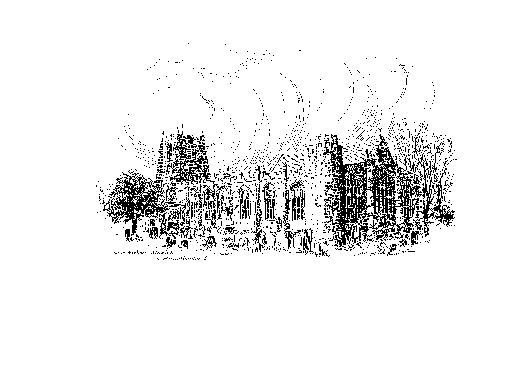 Sunday, 9th OCTOBER 2022SEVENTEENTH SUNDAY AFTER TRINITYA warm welcome to our worship today.We hope you will stay for tea/coffee after the 10.00am service – but please try to gather in groups of no more than six.The wearing of a mask is a personal choice in St Michael’sTODAY’S WORSHIP8.30am	Holy Communion	President & Preacher : The Reverend Canon Dr Philip Bourne10.00am	Parish Communion	President : The Reverend Martin RoffPreacher : The Reverend Canon Dr Philip Bourne 6.00pm	Said Evensong	Officiant : John Cooke 2 Timothy 2 : 8 – 15Church leadership is not an easy vocation, says this letter.  But in the words of a Christian hymn, the enduring hope of the Gospel is affirmedLuke 17 : 11 – 19To suffer leprosy in Jesus’s time meant not only pain and disfigurement, but social exclusion.  Jesus breaks taboos and heals even this severe ailment, but only one in ten says thank you – and he was a foreigner.HYMNS AT 10.00am742 		O for a thousand tongues to sing 664 		How sweet the name of Jesus sounds592 		As the deer pants for the water652 		Guide me, O thou great RedeemerHYMNS AT 6.00pm358 		Be still, for the presence of the Lord595 		Be thou my vision O Lord of my heart10		Abide with me; fast falls the eventideFOR YOUR PRAYERS THIS WEEK …- Lord, give us steadfast love and heartfelt gratitude for every good gift that comes from you and turn our hearts to sing your praise.  We are so blessed.- Give to your Church the faithful love for you and for one another that Ruth had for Naomi.  Stir up in it the thankful worship of the Samaritan leper.  Grant it the bold and truthful witness of Paul and Timothy.  Guide towards us a new vicar, who will be able to nurture and empower the church-family at St Michael's Church.- Bless this congregation - its people, its ministries, and its mission - and in all things, shape us into vessels of your generosity and holiness, so that many people may receive the good news of your love and salvation.
- Help us to remember, defend, assist, and walk with Christians who are persecuted for their faith in your Son, Jesus.  Let their faith, hope and love be a shining witness in places of spiritual darkness.
- Lord, we pray for our world, broken by evil and bruised by violence. Give wisdom, integrity, and common sense to our elected and appointed leaders.  Guide all who are entrusted with authority in government, commerce, education, and whatever else affects your people in their everyday lives.
- Be gracious and merciful to all who are weighed down by loss and grief. Help us to walk with them in their sorrow, and to show them kindness, friendship, and understanding.
- Lord Jesus, in your infinite compassion, you healed ten lepers.  We pray that you would do the same for everyone afflicted by disease, despair, or who are in the shadow of death.  Grant them healing, hope, and grateful hearts; and reunite them with all who love them.- Thank you, Lord, for all that you are and for all that you call us to be and to do. Amen.THE WEEK AHEADMonday, 10th12 noon		Funeral of Margaret McFarlaneTuesday, 11th 7.00pm		St Michael’s Bowls Club in the Parish HallWednesday, 12th     10.15am		Holy Communion2.00pm		Mothers’ Union meet in churchThursday, 13th  9.30am		Mini Michael’sSaturday, 15th 11.00am		Messy Church12 noon		Ukraine in my Heart (see below)Sunday, 16th 	THE EIGHTEENTH SUNDAY AFTER TRINITY8.30am	Holy Communion (BCP)	President & Preacher : The Reverend Alison Hardy10.00am	Parish Communion	President & Preacher : The Reverend Alison Hardy6.00pm	Said Evensong	Officiant : Annette Playle LOOKING AHEADTuesday, 18th 7.00pm		St Michael’s Bowls Club in the Parish HallWednesday, 19th      10.15am		Holy CommunionThursday, 20th   9.30am		Mini Michael’s"UKRAINE IN MY HEART", Saturday, 15th October from 12noon – 4.00pm in St James Church Centre, Alnwick.  A social event for families and friends, with entertainment, handmade crafts, culture and cake.  An opportunity for people to meet Ukrainian families now living in and around Alnwick, learn something about Ukraine and show support.  As well as an enjoyable social event, they aim to raise funds for vital winter supplies for defenders of Ukraine.  If you'd like to know more ask Andrew Duff or phone 07947 600779.It is time for the contents of the CHILDREN’S SOCIETY boxes to be counted.  Please return boxes to Lynne Moir.  If you are unable to bring them to church, Lynne is happy to collect.THIS WEEK'S ECO TIPWarm homes.  If the sun is out and is shining directly into a room, make sure that the curtains are pushed back as far as possible to maximise solar heating.  When these cooler days do require the heating to be on remember that your home will stay warm for quite a while even after it is switched off so you may like to experiment with ‘on’ and ‘off’ times.Friends of the Earth- Open MeetingThe need to address environmental issues at every level becomes ever more pressing.  The floods, fires and droughts around the world and our own turbulent weather are testimony to this.  There is to be an informal event of interested organisations and any other individuals who would like to know about activities which are already happening, what might be planned and how we can best support each other into the future.  This is a general meeting of sharing ideas and finding solutions. Please do come along, if only to listen. Wednesday, October 26th, 6.30 for 7.00pm, The Studio, Alnwick PlayhouseIt is hoped to form a community group, including some church members, to follow various craft projects connected with the graffiti.  These could take place in the Alnwick Arts and Crafts Centre and give the opportunity to try something new which ultimately would bring the community to share in the graffiti and enhance our south aisle exhibition project.  At present this is in the early stages of planning and funding but please contact Jean Darby for further details if you think this could be of interest to you.We are looking for two people to act as Churchwardens from next March 2023.If you are interested, please speak to one of the Wardens, John Cooke or Annette Playle.ChurchwardensPat Taylor							Anne Blades                   : 01665 603811                                                        : 01665 602020Parish Website: www.alnwickanglican.comIf you are a UK taxpayer, St. Michael’s can benefit to the tune of 25p for each £1.00 donated by Gift Aid.  Please use the envelopes available at the back of church.  Thank you.The Parish of St. Michael & St. Paul is a Registered Charity, No. 1131297